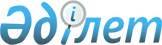 О внесении изменения в решение Северо-Казахстанского областного маслихата от 11 апреля 2017 года № 13/21 "Об утверждении Правил благоустройства территорий городов и населҰнных пунктов Северо-Казахстанской области"Решение Северо-Казахстанского областного маслихата от 30 июня 2023 года № 4/7. Зарегистрировано Департаментом юстиции Северо-Казахстанской области 4 июля 2023 года № 7548-15
      Северо-Казахстанский областной маслихат РЕШИЛ:
      1. Внести в решение Северо-Казахстанского областного маслихата "Об утверждении Правил благоустройства территорий городов и населҰнных пунктов Северо-Казахстанской области" от 11 апреля 2017 года № 13/21 (зарегистрировано в Реестре государственной регистрации нормативных правовых актов под № 4177) следующее изменение:
      Правила благоустройства территорий городов и населҰнных пунктов Северо-Казахстанской области, утвержденные указанным решением изложить в новой редакции согласно приложению к настоящему решению.
      2. Настоящее решение вводится в действие по истечении десяти календарных дней после дня его первого официального опубликования. Правила благоустройства территорий городов и населенных пунктов Северо-Казахстанской области 1. Общие положения
      1. Настоящие Правила благоустройства территорий городов и населенных пунктов Северо-Казахстанской области (далее – Правила) разработаны в соответствии с Гражданским кодексом Республики Казахстан (Особенная часть), Земельным кодексом Республики Казахстан, Экологическим Кодексом Республики Казахстан, Кодексом Республики Казахстан "Об административных правонарушениях", законами Республики Казахстан "Об архитектурной, градостроительной и строительной деятельности в Республике Казахстан", "О местном государственном управлении и самоуправлении в Республике Казахстан", Приказом Министра национальной экономики Республики Казахстан от 20 марта 2015 года № 235 "Об утверждении Типовых правил благоустройства территорий городов и населенных пунктов и Правил оказания государственной услуги "Выдача разрешения на вырубку деревьев" (зарегистрирован в Реестре государственной регистрации нормативных правовых актов за № 10886) и иными нормативными правовыми актами.
      2. Правила определяют порядок благоустройства территории городов и населенных пунктов Северо-Казахстанской области для всех юридических лиц независимо от их правового статуса и форм хозяйственной деятельности, физических лиц, а также должностных лиц, ответственных за благоустройство дворовых и общественных территорий.
      3. В настоящих Правилах используются следующие понятия:
      1) благоустройство – совокупность работ (по инженерной подготовке и обеспечению безопасности территории, устройству дорог, развитию коммуникационных сетей и сооружений водоснабжения, канализаций, энергоснабжения, устройству покрытий, освещению, размещению малых архитектурных форм и объектов монументального искусства, проектированию озеленения, снижению уровня шума, улучшению микроклимата, охране от загрязнения воздушного бассейна, открытых водоемов и почвы) и услуг (по расчистке, уборке, санитарной очистке осушению и озеленению территории), осуществляемые в целях приведения той или иной территории в состояние, пригодное для строительства и нормального пользования по назначению, создания здоровых, удобных и культурных условий жизни населения;
      2) места общего пользования – это территории, объекты, которые доступны или открыты для населения;
      3) земли общего пользования – земли занятые и предназначенные для занятия площадями, улицами, тротуарами, проездами, придомовым земельным участком, не вошедшим в состав кондоминиума, дорогами, набережными, парками, скверами, лесопарками, бульварами, водоемами, пляжами, кладбищами и иными объектами, предназначенными для удовлетворения нужд населения (водопроводы, отопительные трубы, очистные сооружения и другие инженерные системы общего пользования, а также охранные зоны тепловых сетей и инженерных систем общего пользования);
      4) твердые бытовые отходы – коммунальные отходы в твердой форме;
      5) специализированные организации – индивидуальные предприниматели или юридические лица, осуществляющие деятельность по сбору, сортировке, транспортировке, восстановлению и (или) удалению коммунальных отходов;
      6) проезд – элемент дороги, обеспечивающий подъезд транспортных средств к жилым и общественным зданиям, учреждениям, предприятиям, объектам застройки внутри микрорайонов, кварталов, населенных пунктов;
      7) санитарная очистка – система мероприятий, имеющих целью сбор, удаление и обезвреживание отходов, образующихся в населенном месте в результате жизнедеятельности населения;
      8) тротуар – элемент дороги, предназначенный для движения пешеходов, примыкающий к проезжей части или отделенный от нее газоном или арычной системой;
      9) уполномоченный орган – структурное подразделение местного исполнительного органа, осуществляющий функции в сфере регулирования коммунального хозяйства;
      10) организация – физическое или юридическое лицо, специализирующиеся в области благоустройства;
      11) маломобильные группы населения – лица пожилого возраста, с инвалидностью, испытывающие затруднения при самостоятельном передвижении, получении услуг, информации или ориентировании в пространстве, в том числе использующие детские коляски и (или) кресла-коляски;
      12) малые архитектурные формы – объекты декоративного характера и практического использования (скульптуры, фонтаны, барельефы, вазы для цветов, павильоны, беседки, скамьи, урны, оборудование и конструкции для игр детей и отдыха взрослого населения);
      13) прилегающая территория – территория (в границах 5 метров по периметру), непосредственно примыкающая к границам здания, сооружения, ограждения, строительной площадки, к объектам торговли, рекламы и другим объектам, находящимся в собственности, владении, аренде, на балансе у физических или юридических лиц;
      14) крупногабаритные отходы - отходы производства и потребления, являющиеся предметами, утратившими свои потребительские свойства (мебель, бытовая техника, сантехника и другие крупные предметы), размеры которых превышают 0,5 метра в высоту, ширину или длину. 2. Обеспечение чистоты и порядка
      4. Юридические и физические лица соблюдают чистоту и поддерживают порядок на всей территории, в том числе на территориях частных домовладений и прилегающих территориях, не допускают повреждения и разрушения элементов благоустройства (дорог, тротуаров, газонов, малых архитектурных форм, освещения, водоотвода) городов и населенных пунктов.
      5. Текущее санитарное содержание местности осуществляется организациями, специализирующихся в области благоустройства территории.
      6. Физические и юридические лица всех организационно-правовых форм, в том числе владельцы земельных участков, капитальных и временных объектов:
      1) обеспечивают санитарное содержание и благоустройство отведенной территории за счет своих средств самостоятельно либо путем заключения договоров с организациями;
      2) бережно относятся к объектам любой собственности, информируют соответствующие органы о случаях причинения ущерба объектам государственной собственности;
      3) содержат в технически исправном состоянии и чистоте таблички с указанием улиц и номеров домов;
      4) содержат ограждения (заборы) и малые архитектурные формы в надлежащем состоянии (покраска, побелка с внешней стороны ограждения (забора)).
      7. На территории городов и населенных пунктов области не допускаются:
      1) засорение улиц, площадей и территорий зон отдыха общего пользования;
      2) купание в фонтанах;
      3) стирать белье и купать животных в местах, предназначенных для купания людей;
      4) мойка, очистка и ремонт транспортных средств внутри жилых кварталов и на землях общего пользования, у водоразборных колонок, на водоемах, в местах массового отдыха людей, у подъездов жилых домов;
      5) перевозка грунта, мусора, сыпучих строительных материалов, легкой тары, листвы без покрытия их брезентом или другим материалом.
      8.Территории зон отдыха общего пользования оборудуются общественными туалетами.
      9. Владельцы инженерных коммуникаций:
      1) осуществляют содержание, ремонт коммуникаций и очистку колодцев и коллекторов;
      2) обеспечивают ликвидацию последствий аварий, связанных с функционированием коммуникаций, проводят восстановление нарушенного дорожного покрытия, тротуара, газона и других элементов благоустройства в состоянии, пригодное для дальнейшего их использования в соответствии с целевым назначением. 3. Организация уборки территорий
      10. Уборка и содержание мест общего пользования включают в себя следующие виды услуг:
      1) уборка и вывоз мелкого и бытового мусора и отходов;
      2) уборка и вывоз крупногабаритного мусора и отходов;
      3) подметание;
      4) покос и вывоз камыша, бурьяна, травы и иной дикорастущей растительности;
      5) текущий ремонт и окраска ограждений и малых архитектурных форм.
      11. Уборка территорий общего пользования, занятых парками, скверами, бульварами, водоемами, пляжами, кладбищами, в том числе расположенными на них тротуарами, пешеходными зонами, лестничными сходами производится физическими и юридическими лицами и субъектами закрепления территорий, у которых данные объекты находятся на обслуживании и эксплуатации.
      12. Собственники объектов обеспечивают санитарную очистку и уборку прилегающей территории (автостоянки, боксовые гаражи, ангары, складские подсобные строения, сооружения, объекты торговли и услуг) организациями коммунального хозяйства или же производят ее самостоятельно.
      13. Уборка тротуаров, расположенных вдоль улиц и проездов, остановочных площадок пассажирского транспорта производится организациями, ответственными за уборку и содержание проезжей части.
      14. Уборка мест временной уличной торговли, территорий, прилегающих к объектам торговли (рынки, торговые павильоны, быстровозводимые торговые комплексы, палатки, киоски и т.д.) в границах 5 метров по периметру. Не допускается складирование тары на прилегающих газонах, крышах торговых палаток, киосков и других объектов торговли.
      15. Объекты наружной (визуальной) рекламы размещаются в соответствии с Правилами размещения объектов наружной (визуальной) рекламы на открытом пространстве за пределами помещений в населенных пунктах, утвержденными приказом Министра индустрии и инфраструктурного развития Республики Казахстан от 18 апреля 2019 года № 233 (зарегистрировано в Реестре государственной регистрации нормативных правовых актов под № 18562).
      16. Уборка и мойка остановочных комплексов и прилегающих к ним территорий на остановочных площадках общественного пассажирского транспорта, территорий платных автостоянок, гаражей, а также подъездных путей, прилегающей территории осуществляются их владельцами.
      17. Вывоз строительного мусора при проведении дорожно-ремонтных работ производится организациями, производящими эти работы.
      18. Во избежание засорения водосточной сети не допускается сброс мусора в водосточные коллекторы, дождеприемные колодцы и арычную систему.
      19. Владельцы и эксплуатирующие организации надземных инженерных сооружений обеспечивают санитарное содержание прилегающей территории в границах охранных зон инженерных сетей.
      20. В зимнее время собственниками зданий, строений и сооружений обеспечивается своевременная очистка кровель от снега, наледи и сосулек.
      21. Очистка кровель зданий допускается только в светлое время суток с предварительной установкой ограждения опасных участков. Сброс снега и наледи с поверхности ската кровли, обращенной в сторону улицы, производится на тротуары, с остальных скатов кровли, а также плоских кровель - на территории внутри дворов. Сброшенный с кровель зданий снег и наледь подлежат своевременному вывозу.
      22. Не допускается сбрасывание снега, льда и мусора в воронки водосточных труб.
      23. Юридические и физические лица, включая собственников частных жилых домов, самостоятельно проводят очистку прилегающей территории.
      24. Уборку и содержание прилегающих территорий к многоквартирным жилым домам, за исключением земельных участков, находящихся в частной собственности физических и юридических лиц, придомового земельного участка многоквартирного жилого дома обеспечивают Объединения собственников имущества многоквартирных жилых домов, для благоустройства которых придомовой земельный участок используется.
      25. Вывоз снега с улиц и проездов осуществляется на установленные места, определенные местным исполнительным органом.
      26. Места временного складирования снега после снеготаяния очищаются от мусора и благоустраиваются. 4. Сбор и вывоз отходов
      27. Физические и юридические лица, в результате деятельности которых, образуются коммунальные отходы, обеспечивают их безопасное обращение с момента образования и складирование их в контейнеры для сбора коммунальных отходов (далее - контейнеры).
      28. Управление коммунальными отходами регулируется нормами Правил управления коммунальными отходами, утвержденными приказом исполняющего обязанности Министра экологии, геологии и природных ресурсов Республики Казахстан от 28 декабря 2021 года № 508 (зарегистрирован в Реестре государственной регистрации нормативных правовых актов за № 26341).
      29. Физическим и юридическим лицам, осуществляющим строительство и (или) ремонт недвижимых объектов, необходимо производить вывоз строительного мусора самостоятельно на специальные места или по договору с организацией, осуществляющей вывоз мусора согласно Экологическому Кодексу Республики Казахстан.
      30. На территории домовладений располагаются специальные площадки для размещения контейнеров с удобными подъездами для специализированного транспорта в соответствии с требованиями Санитарных правил "Санитарно-эпидемиологические требования к сбору, использованию, применению, обезвреживанию, транспортировке, хранению и захоронению отходов производства и потребления", утвержденных приказом исполняющего обязанности Министра здравоохранения Республики Казахстан от 25 декабря 2020 года № ҚР ДСМ-331/2020 (зарегистрирован в Реестре государственной регистрации нормативных правовых актов за № 21934).
      31. В контейнеры и на контейнерные площадки допускается сброс и складирование только коммунальных отходов.
      32. Твердые бытовые отходы вывозятся мусоровозным транспортом, жидкие отходы из не канализованных домовладений - ассенизационным вакуумным транспортом.
      33. Контейнеры после опорожнения обрабатываются дезинфицирующим раствором на местах или заменяются чистыми, прошедшими обработку на местах опорожнения.
      Места обработки контейнеров необходимо оборудовать установками для чистки, мойки и дезинфекции с подводкой горячей и холодной воды, организацией стока.
      34. Жидкие бытовые отходы и крупногабаритный мусор не подлежит сбросу в мусоропровод.
      35. Эксплуатацию мусоропровода осуществляет эксплуатирующая организация, в ведении которой находится жилой дом.
      36. Физические лица обеспечивают безопасный сбор отработанных ртутьсодержащих ламп и приборов в специальные контейнеры для сбора ртутьсодержащих ламп и приборов, расположенных на территории контейнерных площадок.
      37. Специализированные организации, эксплуатирующие контейнерные площадки и контейнеры в целях благоустройства территорий городов и населенных пунктов:
      1) обеспечивают санитарное содержание контейнерных площадок, контейнеров и прилегающих к ним территорий;
      2) производят своевременный ремонт и замену непригодных к дальнейшему использованию контейнеров;
      3) принимают меры по обеспечению контейнерные площадки и контейнеры регулярной мойки, дезинфекции, дезинсекции, дератизации против мух и грызунов.
      38. Не допускается складирование строительных и крупногабаритных отходов на прилегающей территории к контейнерным площадкам.
      Физические и юридические лица, производят самостоятельный вывоз строительных и крупногабаритных отходов в специальные отведенные места.
      39. Работники, осуществляющие транспортировку коммунальных отходов, незамедлительно производят уборку мусора, просыпавшегося при выгрузке из контейнеров в специализированный транспорт.
      40. На вокзалах, рынках, в аэропорту, парках, зонах отдыха, на площадях, в учреждениях образования, здравоохранения, на улицах, остановках общественного пассажирского транспорта, у входа в торговые объекты устанавливаются урны для мусора. Урны устанавливаются на расстоянии не менее 50 метров одна от другой в местах массового посещения населения, во дворах, в парках, на площадях на расстоянии от 10 до 100 метров. На остановках пассажирского транспорта и у входов в торговые объекты устанавливается по две урны.
      41. Установка, очистка и мойка урн производятся организациями, эксплуатирующими территории, либо во владении или пользовании которых находятся территории. Очистка урн производится по мере их заполнения, но не реже одного раза в день.
      Мойка урн производится по мере загрязнения, но не реже одного раза в неделю. 5. Благоустройство улиц, жилых кварталов и микрорайонов
      42.Территории городов и населенных пунктов при благоустройстве обеспечиваются оптимальными условиями и средствами доступа для всех категорий населения, включая маломобильные группы населения к местам общего пользования, жилого и рекреационного назначения, а также к объектам транспортной инфраструктуры в соответствии государственными нормативами в области архитектуры, градостроительства и строительства, утвержденных в соответствии с подпунктом 23-16) статьи 20 Закона.
      43. Все виды работ по благоустройству территорий городов и населенных пунктов, предусмотренные проектной (проектно-сметной) документацией, выполняются по утвержденным проектам. Данные виды работ осуществляются в соответствии с законодательством Республики Казахстан в сфере архитектурной, градостроительной и строительной деятельности.
      44. При проведении строительно-монтажных работ, лица, проводившие данные работы за счет собственных средств восстанавливают первоначальные эксплуатационные качества поврежденного и (или) нарушенного благоустройства в течение тридцати календарных дней. При проведении строительно-монтажных работ затрагивающих покрытия дорог и пешеходных тротуаров, лица, проводившие данные работы восстанавливают первоначальные эксплуатационные качества поврежденного и (или) нарушенного покрытия из материала первоначального покрытия. 6. Содержание фасадов зданий и сооружений
      45. Физические и юридические лица, в ведении которых находятся здания и сооружения, собственники зданий и сооружений обеспечивают своевременное производство работ по реставрации, ремонту и покраске фасадов указанных объектов и их отдельных элементов (балконы, лоджии, водосточные трубы), а также поддерживают в чистоте и исправном состоянии расположенные на фасадах информационные таблички, памятные доски. Производится световое оформление витрин магазинов и офисов, выходящих фасадами на улицы.
      46. Не допускается наклеивание и развешивание на зданиях, заборах, остановках городского пассажирского транспорта, опорах освещения, деревьях объявлений и информационных сообщений.
      47. Самовольное переоборудование фасадов зданий и конструктивных элементов не допускается. 7. Содержание наружного освещения и фонтанов
      48. Включение наружного освещения улиц, дорог, площадей, набережных и иных освещаемых объектов производится при снижении уровня естественной освещенности в вечерние сумерки до 20 люкс, а отключение в утренние сумерки при ее повышении до 10 люкс по графику, утвержденному местным исполнительным органом.
      49. Элементы устройств наружного освещения и контактной сети, металлические опоры, кронштейны содержатся в чистоте, не имеют очагов коррозии и окрашиваются. Замена перегоревших светильников осуществляется соответствующими организациями.
      50. Вышедшие из строя газоразрядные лампы, содержащие ртуть хранятся в специально отведенных для этих целей помещениях и вывозятся на специальные предприятия для их утилизации. Указанные типы ламп на полигон не вывозятся.
      51. Вывоз сбитых опор освещения и контактной сети электрифицированного транспорта осуществляется владельцем опоры на основных магистралях незамедлительно, на остальных территориях, а также демонтируемых опор – в течение суток.
      52. Уполномоченный орган обеспечивает надлежащее состояние и эксплуатацию фонтанов находящийся в коммунальной собственности.
      53. Сроки включения фонтанов, режимы их работы, график промывки и очистки чаш, технологические перерывы и окончание работы определяются уполномоченным органом.
      54. В период работы фонтанов очистка водной поверхности от мусора производится ежедневно. Эксплуатирующие организации содержат фонтаны в чистоте также в период их отключения. 8. Ответственность за нарушение Правил
      55. Юридические и физические лица, виновные в нарушении настоящих Правил, несут ответственность в соответствии с Кодексом Республики Казахстан "Об административных правонарушениях".
      56. Применение мер административной ответственности не освобождает нарушителей от возмещения причинҰнного материального ущерба в соответствии с действующим законодательством Республики Казахстан, устранения допущенных нарушений и выполнения требований, предусмотренных настоящими Правилами.
					© 2012. РГП на ПХВ «Институт законодательства и правовой информации Республики Казахстан» Министерства юстиции Республики Казахстан
				
      Председатель Северо-Казахстанскогообластного маслихата

В. Бубенко
Приложение к решениюСеверо-Казахстанскогообластного маслихатаот 30 июня 2023 года № 4/7Утверждены решениемСеверо-Казахстанскогообластного маслихатаот 11 апреля 2017 года № 13/21